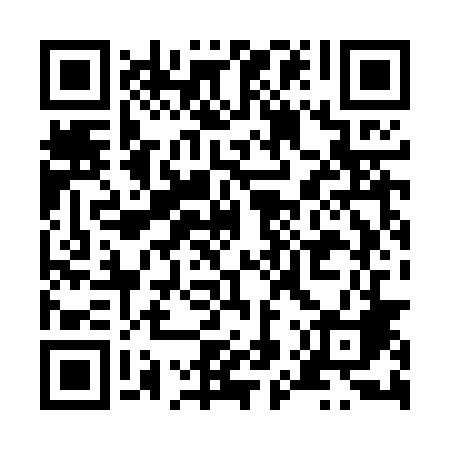 Ramadan times for Komorsk, PolandMon 11 Mar 2024 - Wed 10 Apr 2024High Latitude Method: Angle Based RulePrayer Calculation Method: Muslim World LeagueAsar Calculation Method: HanafiPrayer times provided by https://www.salahtimes.comDateDayFajrSuhurSunriseDhuhrAsrIftarMaghribIsha11Mon4:114:116:0911:553:455:435:437:3312Tue4:094:096:0611:553:465:455:457:3513Wed4:064:066:0411:553:485:465:467:3714Thu4:044:046:0211:543:495:485:487:3915Fri4:014:015:5911:543:515:505:507:4116Sat3:583:585:5711:543:525:525:527:4317Sun3:563:565:5411:543:545:545:547:4618Mon3:533:535:5211:533:555:565:567:4819Tue3:503:505:4911:533:575:585:587:5020Wed3:473:475:4711:533:585:595:597:5221Thu3:443:445:4511:524:006:016:017:5422Fri3:423:425:4211:524:016:036:037:5623Sat3:393:395:4011:524:036:056:057:5924Sun3:363:365:3711:514:046:076:078:0125Mon3:333:335:3511:514:056:096:098:0326Tue3:303:305:3211:514:076:106:108:0527Wed3:273:275:3011:514:086:126:128:0828Thu3:243:245:2711:504:106:146:148:1029Fri3:213:215:2511:504:116:166:168:1230Sat3:183:185:2311:504:126:186:188:1531Sun4:154:156:2012:495:147:207:209:171Mon4:124:126:1812:495:157:217:219:202Tue4:094:096:1512:495:177:237:239:223Wed4:064:066:1312:485:187:257:259:254Thu4:024:026:1012:485:197:277:279:275Fri3:593:596:0812:485:207:297:299:306Sat3:563:566:0612:485:227:317:319:327Sun3:533:536:0312:475:237:327:329:358Mon3:493:496:0112:475:247:347:349:379Tue3:463:465:5912:475:267:367:369:4010Wed3:433:435:5612:475:277:387:389:43